ГОРОДСКОЙ СОВЕТ ДЕПУТАТОВ  МУНИЦИПАЛЬНОГО ОБРАЗОВАНИЯ «ГОРОД НАЗРАНЬ»РЕШЕНИЕ № 27/104-3	                                 от 28  декабря 2017 г. О внесении изменений в бюджет г.Назрань на 2017 год и плановый период 2018-2019 гг.             Рассмотрев представленный Главой г.Назрань проект Решения «О внесении изменений в бюджет муниципального образования «Городской округ город Назрань на 2017 год и плановый период 2017-2018 гг.», в соответствии с Бюджетным Кодексом Российской Федерации, Федеральным законом от 06.10.2003 № 131-ФЗ «Об общих принципах организации местного самоуправления в Российской Федерации» и Уставом г.Назрань Городской совет муниципального образования «Городской округ г.Назрань» решил:             1.Внести в бюджет г.Назрань на 2017 год и плановый период 2018-2019гг., утвержденный Решением Городского совета от 29.12.2016 г. № 16/58-3 (в ред. № 24/95-3 от 26 октября 2017г.) следующие изменения:               1.1. статью 1 изложить в новой редакции: «1. Утвердить основные характеристики бюджета г.Назрань на 2017 год и плановый период 2018-2019 гг.: 1) прогнозируемый общий объем доходов бюджета г.Назрань в сумме  486995585,71 рублей; 2) общий объем расходов бюджета г.Назрань в сумме 486995585,71 рублей. 2. Утвердить основные характеристики бюджета г.Назрань на 2018 год:1) прогнозируемый общий объем доходов бюджета г.Назрань в сумме  484081200 рублей;2) общий объем расходов бюджета г.Назрань в сумме  484081200  рублей.3. Утвердить основные характеристики бюджета г.Назрань на 2019 год:1) прогнозируемый общий объем доходов бюджета г.Назрань в сумме 499923300 рублей;2) общий объем расходов бюджета г.Назрань в сумме  499923300  рублей .         1.2. Внести изменения в приложения 1-6 к Решению Городского совета муниципального образования «Городской округ город Назрань» от 26 октября 2017г. № 24/95-3 согласно приложениям 1-6 к настоящему Решению.          2.Опубликовать (обнародовать) настоящее Решение в средствах массовой информации. Глава г.Назрань                                                                                                    А.М.Тумгоев Председатель Городского совета                                                                    М. С. ПарчиевПриложение № 1к  решению « О бюджете муниципальногообразования «Городской округ г.Назрань на 2017 годи на плановый период 2018 и 2019 годов»»от 28.12.2017 №27/104-3НОРМАТИВЫ ОТЧИСЛЕНИЙ ОТ УПЛАТЫ НАЛОГОВ, ПОШЛИН, СБОРОВ И ИНЫХ ПЛАТЕЖЕЙ В РЕСПУБЛИКАНСКИЙ БЮДЖЕТ И БЮДЖЕТЫ РАЙОНОВ, ГОРОДОВ НА 2017 ГОД и плановый период 2018-2019г.Приложение №2к Решению «О бюджете муниципальногообразования «Городской округ г.Назрань на 2017 год и на плановый период 2018 и 2019 годов»от 28.12.2017 №27/104-3Администраторы доходов бюджета г.Назрань на 2017 год и плановый период 2018-2019 гг.Приложение №3к Решению «О бюджете муниципальногообразования «Городской округ г.Назрань на 2017 год и на плановый период 2018 и 2019 годов»от 28.12.2017 №27/104-3Доходы бюджета муниципального образования «Городской округ г.Назрань» на 2017 год и на плановый период 2018 и 2019 годов.РЕСПУБЛИКА     ИНГУШЕТИЯ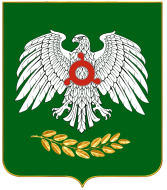 ГIАЛГIАЙ    РЕСПУБЛИКАКод бюджетной классификации РФНаименование налога (сборов)Нормативы распределенияНормативы распределенияКод бюджетной классификации РФНаименование налога (сборов)Р/БМ/БНалоговые и неналоговые доходыНалоги на прибыль, доходы1 01 01000 00 0000 110Налог на прибыль организаций1 01 02010 01 0000 110Налог на доходы физических лиц с доходов, полученных в виде дивидендов от долевого участия в деятельности организаций63371 01 02021 01 0000 110Налог на доходы физических лиц с доходов, облагаемых по налоговой ставке, установленной пунктом 1 статьи 224 Налогового кодекса Российской Федерации, за исключением доходов, полученных физическими лицами, зарегистрированными в качестве индивидуальных предпринимателей, частных нотариусов и других лиц, занимающихся частной практикой63371 01 02022 01 0000 110Налог на доходы физических лиц с доходов, облагаемых по налоговой ставке, установленной пунктом 1 статьи 224 Налогового кодекса Российской Федерации , и полученных физическими лицами , зарегистрированными в качестве индивидуальных предпринимателей, частных нотариусов и других лиц, занимающихся частной практикой 63371 01 02030 01 0000 110Налог на доходы физических лиц с доходов полученных физическими лицами, не являющимися налоговыми резидентами Российской Федерации63371 01 02040 01 0000 110Налог на доходы физических лиц с доходов полученных в виде выигрышей и призов, в проводимых конкурсах, играх и других мероприятиях в целях рекламы товаров, работ и услуг, страховых выплат по договорам добровольного страхования жизни, заключенным на срок менее пяти лет в части превышения сумм страховых взносов, увеличенных на сумму, рассчитанные исходя из действующей ставки рефинансирования, процентных доходов по вкладам в банках (за исключением срочных пенсионных вкладов, внесенных на срок не менее 6-ти месяцев), в виде материальной выгоды от экономии на процентах при получении заемных (кредитных) средств ( за исключением материальной выгоды, полученной от экономии на процентах за пользование целевыми займами ( кредитами) на новое строительство или приобретение жилья)   63371 01 02050 01 0000 110Налог на доходы физических лиц с доходов, полученных в виде процентов по облигациям с ипотечным покрытием имитированным до 1.01.2007г., а также с доходов учредителей доверительного управления ипотечным покрытием, полученных на основании приобретения ипотечных сертификатов участия, выданных управляющим ипотечным покрытием до 1.01.2007г.63371 03 00000 00 0000 000НАЛОГИ НА ТОВАРЫ (РАБОТЫ, УСЛУГИ) РЕАЛИЗУЕМЫЕ НА ТЕРРИТОРИИ РОССИЙСКОЙ ФЕДЕРАЦИИ1 03 02230 01 0000 110Доходы от уплаты акцизов на дизельное топливо, подлежащие распределению между бюджетами субъектов РФ и местными бюджетами с учетом установленных дифференцированных нормативов отчислений в местные бюджеты1 03 02240 01 0000 110Доходы от уплаты акцизов на моторные масла для дизельных и (или) карбюраторных (инжекторных) двигателей, подлежащие распределению между бюджетами субъектов РФ и местными бюджетами с учетом установленных дифференцированных нормативов отчислений в местные бюджеты1 03 02250 01 0000 110Доходы от уплаты акцизов на автомобильный бензин, производимый на территории РФ, зачисляемые в консолидированные бюджеты субъектов РФ1 03 02260 01 0000 110Доходы от уплаты акцизов на прямогонный бензин, подлежащие распределению между бюджетами субъектов РФ и местными бюджетами с учетом установленных дифференцированных нормативов отчислений в местные бюджеты1 05 00000 00 0000 000НАЛОГИ НА СОВОКУПНЫЙ ДОХОД1 05 02000 02 0000 110Единый налог на вмененный доход для отдельных видов деятельности901 05 03000 01 0000 110Единый сельскохозяйственный налог30601 06 00000 00 0000 000НАЛОГИ НА ИМУЩЕСТВО1 06 01020 04 0000 110Налог на имущество физических лиц взимаемые по ставкам, применяемым к объектам налогообложения расположенным в границах городских округов1001 06 06012 04 0000 110Земельный налог, взимаемый по ставкам, установленным в соответствии с подпунктом1 пункта1 статьи 394 НК РФ и применяемым к объектам налогообложения расположенным в границах городских округов 1001 06 06022 04 0000 110Земельный налог, , взимаемый по ставкам, установленным в соответствии с подпунктом2 пункта1 статьи 394 НК РФ и применяемым к объектам налогообложения расположенным в границах городских округов 1001 08 00000 00 0000 000ГОСУДАРСТВЕННАЯ ПОШЛИНА1 08 03010 01 0000 110Государственная пошлина по делам, рассматриваемым в судах общей юрисдикции, мировыми судьями (за исключением Верховного Суда РФ)1001 08 04010 01 0000 110Государственная пошлина за совершение нотариальных действий должностными лицами органов местного самоуправления, уполномоченными в соответствии с законодательными актами РФ на совершение нотариальных действий1001 08 07140 01 0000 110Государственная пошлина за государственную регистрацию транспортных средств и иные юридически значимые действия, связанные с изменениями и выдачей документов на транспортные средства, выдачи регистрационных знаков, приемом квалификационных экзаменов на получение права и на управление транспортными средствами1001 08 07150 01 0000 110Государственная пошлина за выдачу разрешения на установку рекламной конструкции1001 09 00000 00 0000 000ЗАДОЛЖЕННОСТЬ И ПЕРЕРАСЧЕТЫ ПО ОТМЕНЕННЫМ НАЛОГАМ, СБОРАМ И ИНЫМ ОБЯЗАТЕЛЬНЫМ ПЛАТЕЖАМ1 09 04050 00 0000 110Земельный налог ( по обязательствам, возникшим до 1.01.2006г.)1001 09 04050 04 0000 110Земельный налог ( по обязательствам, возникшим до 1.01.2006г.) мобилизуемый на территориях городских округов1001 09 07010 00 0000 110Налог на рекламу1001 09 07010 04 0000 110Налог на рекламу мобилизуемый на территории городских округов1001 09 07020 00 0000 110Курортный сбор1001 09 07020 04 0000 110Курортный сбор мобилизуемый на территории городских округов1001 09 07030 00 0000 110Целевые сборы с граждан и предприятий, учреждений, организаций на содержание милиции, на благоустройство территории, на нужды образования и другие цели1001 09 07030 04 0000 110Целевые сборы с граждан и предприятий, учреждений, организаций на содержание милиции, на благоустройство территории, на нужды образования и другие цели мобилизуемые на территориях городских округов1001 09 07040 00 0000 110Лицензионный сбор за право торговли спиртными напитками1001 09 07040 04 0000 110Лицензионный сбор за право торговли спиртными напитками мобилизуемые на территориях городских округов1001 09 07050 00 0000 110Прочие местные налоги и сборы1001 09 07050 04 0000 110Прочие местные налоги и сборы мобилизуемые на территориях городских округов1001 11 00000 00 0000 000ДОХОДЫ ОТ ИСПОЛЬЗОВАНИЯ ИМУЩЕСТВА НАХОДЯЩЕГОСЯ В ГОСУДАРСТВЕННОЙ И МУНИЦИПАЛЬНОЙ СОБСТВЕННОСТИ1 11 01040 04 0000 120Доходы в виде прибыли, приходящейся на доли в уставных (складочных) капиталах хозяйственных товариществ и обществ, или дивидендов по акциям, принадлежащим субъектам городским округам1001 11 02032 04 0000 120Доходы от размещения временно свободных средств бюджетов городских округов1001 11 02084 04 0000 120Доходы от размещения сумм аккумулируемых в ходе проведения аукционов по продаже акций находящихся в собственности городских округов1001 11 03040 04 0000 120Проценты, полученные от предоставления бюджетных кредитов внутри страны за счет средств бюджетов городских округов1001 11 05010 04 0000 120Доходы от передачи в аренду земельных участков, государственная собственность на которые не разграничена и которые расположены в границах городских округов, а также средства от продажи права на заключение договоров аренды указанных земельных участков20801 11 05024 04 0000 120Доходы, получаемые в виде арендной платы, а также средства от продажи права на заключение договоров аренды за земли, нах-ся в собственности городских округов (за исключением земельных участков муниципальных автономных учреждений, а также земельных участков муниципальных унитарных предприятий, в т.ч. казенных)1001 11 05034 04 0000 120Доходы от сдачи в аренду имущества, нах-ся в оперативном управлении органов управления городских округов и созданных ими учреждений (за исключением имущества муниципальных автономных учреждений)1001 11 0701 04 0000 120Доходы от перечисления части прибыли, остающейся после уплаты налогов и иных обязательных платежей муниципальных унитарных предприятий, созданных городскими округами1001 11 08040 04 0000 120Средства, получаемые от передачи имущества, нах-ся в собственности городских округов (за исключением имущес-тва муниципальных автономных учреждений, а также имущества муниципальных унитарных предприятий, в том числе казенных1001 11 09024 04 0000 120Доходы от распоряжения правами на результаты научно-технической деятельности находящимися в собственности городских округов1001 11 09034 04 0000 120Доходы от эксплуатации и использование имущества авто-мобильных дорог находящихся в собственности ГО1001 11 09044 04 0000 120Прочие поступления от использование имущества находящегося в собственности субъектов городских округов (за исключением имущества муниципальных автономных, а также имущества муниципальных унитарных предприятий в том числе казенных)1001 12 00000 00 0000 000ПЛАТЕЖИ ПРИ ПОЛЬЗОВАНИИ ПРИРОДНЫМИ РЕСУРСАМИ1 12 01000 01 0000 120Плата за негативное воздействие на окружающую среду 40401 12 05040 04 0000 120Плата за пользование водными объектами, находящимися в собственности городских 1001 13 00000 00 0000 000ДОХОДЫ ОТ ОКАЗАНИЯ ПЛАТНЫХ УСЛУГ И КОМПЕНСАЦИИ ЗАТРАТ ГОСУДАРСТВА1 13 02023 04 0000 130Сборы за выдачу органами местного самоуправления городских округов лицензий на розничную продажу алкогольной продукции1001 13 03040 04 0000 130Прочие доходы от оказания платных услуг получателями средств бюджетов городских округов и компенсации затрат бюджетов городских округов1001 14 00000 00 0000 000ДОХОДЫ ОТ ПРОДАЖИ МАТЕРИАЛЬНЫХ И НЕМАТЕРИАЛЬНЫХ АКТИВОВ1 14 01040 04 0000 410Доходы от продажи квартир находящихся в собственности городских округов1001 14 02030 04 0000 410Доходы от реализации имущества, находящегося в собственности городских округов ( в части реализации основных средств по указанному имуществу)1001 14 02030 04 0000 440Доходы от реализации имущества, находящегося в собственности городских округов (в частности реализации материальных запасов по указанному имуществу)1001 14 02032 04 0000 410Доходы от реализации имущества, находящегося в оперативном управлении учреждений, находящихся в ведении органов управления городских округов ( в части реализации основных средств по указанному имуществу) 1001 14 02032 04 0000 440  Доходы от реализации имущества, находящегося в опера-тивном управлении учреждений, находящихся в ведении органов управления городских округов ( в части реализации материальных запасов по указанному имуществу) 1001 14 02033 04 0000 410Доходы от реализации иного имущества, находящегося в собственности  городских округов ( в части реализации основных средств по указанному имуществу)1001 14 02033 04 0000 440Доходы от реализации иного имущества, находящегося в собственности  городских округов ( в части реализации материальных запасов  по указанному имуществу)1001 14 03040 04 0000 410Средства от распоряжения и реализации конфискованного и иного имущества, обращенного в доходы городских округов ( в части реализации основных средств по указанному имуществу)1001 14 03040 04 0000 440Средства от распоряжения и реализации конфискованного и иного имущества, обращенного в доходы городских округов ( в части реализации материальных запасов по указанному имуществу)1001 14 04000 00 0000 420 Доходы от продажи нематериальных активов1 14 04040 04 0000 420 Доходы от продажи нематериальных активов , находящихся в собственности городских округов1001 15 00000 00 0000 000АДМИНИСТРАТИВНЫЕ ПЛАТЕЖИ И СБОРЫ1 15 02040 04 0000 140Платежи, взимаемые организациям городских округов за выполнение определенных функций1001 16 00000 00 0000 000ШТРАФЫ,САНКЦИИ, ВЗМЕЩЕНИЕ УЩЕРБА1 16 03010 01 0000 140Денежные взыскания (штрафы) за нарушение законодатель-ства о налогах и сборах, предусмотренных статьями 116,117,118, пунктами 1 и 2 статьи 120, статьями 125,126,128,129,129.1,132,133,134,135,135.1 НК РФ501 16 03030 01 0000 140 Денежные взыскания (штрафы) за административные правонарушения в области налогов и сборов, предусмотренные КоАП РФ501 16 06000 01 0000 140Денежные взыскания (штрафы) за нарушения законодательство о применении контрольно-кассовой техники при осуществлении наличных денежных расчетов и расчетов с использованием платежных карт 1001 16 18 040 04 0000 140 Денежные взыскания (штрафы) за нарушение бюджетного законодательства (в части бюджетов городских округов)1001 16 21040 04 0000 140Денежные взыскания (штрафы) и иные суммы, взыскивае-мые с лиц, виновных в совершении преступлений и в возмещение ущерба имуществу, зачисляемые в бюджеты городских округов 1001 16 23040 04 0000 140Доходы от возмещения ущерба при возникновении страховых случаев, когда выгода приобретателями по договорам страхования выступают получатели средств бюджетов городских округов1001 16 25010 01 0000 140Денежные взыскания (штрафы) за нарушения законодательства о недрах 1001 16 25020 01 0000 140Денежные взыскания штрафы) за нарушения законодательства об особо охраняемых природных территориях1001 16 25030 01 0000 140Денежные взыскания штрафы) за нарушения законо-дательства об охране и использовании животного мира1001 16 25040 01 0000 140Денежные взыскания штрафы) за нарушения законодательства об экологической экспертизе1001 16 25050 01 0000 140  Денежные взыскания штрафы) за нарушения законодательства в области охраны окружающей среды1001 16 25060 01 0000 140Денежные взыскания штрафы) за нарушения земельного законодательства 1001 16 25073 04 0000 140 Денежные взыскания штрафы) за нарушения лесного законодательства установленное на лесных участках находящихся в собственности городских округов1001 16 25083 04 0000 140 Денежные взыскания штрафы) за нарушения водного законодательства, установленное на водных объектах находящихся в собственности городских округов1001 16 26000 01 0000 140Денежные взыскания штрафы) за нарушения законодательства о рекламе601 16 27000 01 0000 140Денежные взыскания штрафы) за нарушения Федерального закона «о пожарной безопасности»501 16 28000 01 0000 140 Денежные взыскания штрафы) о нарушении законодатель-ства в области обеспечения санитарно-эпидемиологического благополучия человека  и законодательство в сфере защиты прав потребителя1001 16 30000 01 0000 140Денежные взыскания штрафы) за административные правонарушения в области дорожного движения 1001 16 32040 04 00000 140Возмещение сумм израсходованных незаконно или не по целевому назначению , а также доходов полученных от их использований в части бюджетов городских округов 1001 16 90040 04 0000 140Прочие поступления от денежных взысканий (штрафов) и иных сумм возмещение ущерба зачисляемые в бюджеты городских округов 1001 17 00000 00 0000 000ПРОЧИЕ НЕНАЛОГОВЫЕ ДОХОДЫ 1 17 01040 04 0000 180Невыясненные поступления зачисляемые в бюджеты городских округов 1001 17 02000 04 0000 180Возмещение потерь сельскохозяйственного производства связанных с изъятием сельскохозяйственных угодий расположенных на территории городских округов1001 17 05040 04 0000 180Прочие неналоговые доходы бюджетов городских округов 1001 17 08000 01 0000 180Суммы по искам о возмещении вреда причиненного окружающей среде Код главы                  КБКНаименование министерств, ведомств801Местная Администрация г. Назрань8011 06 08020 04 0000 110Налог на недвижимое имущество, взимаемый по ставкам, определенным представительными органами городских округов8011 08 04020 01 0000 110Государственная пошлина за совершение нотариальных действий должностными лицами органов местного  самоуправления, уполномоченными в соответствии с законодательными актами Российской Федерации на совершение нотариальных действий8011 08 07150 01 1000 110Государственная пошлина за выдачу разрешения на установку рекламной конструкции8011 08 07083 01 0000 110Государственная пошлина за совершение действий, связанных с лицензированием, с проведением аттестации в случаях, если такая аттестация предусмотрена законодательством РФ, зачисляемая в бюджеты городских округов8011 08 07173 01 0000 110Государственная пошлина за выдачу органом местного самоуправления городского округа специального разрешения на движение по автомобильным дорогам транспортных средств осуществляющих перевозки опасных, тяжеловесных и (или) крупногабаритных грузов, зачисляемые в бюджеты муниципальных районов 8011 09 06043 02 0000 110Сборы за выдачу органами местного самоуправления городских округов лицензий на розничную продажу алкогольной продукции8011 11 05012 04 0000 120Доходы, получаемые в виде арендной платы за земельные участки, государственная собственность на которые не разграничена и которые расположены в границах городских округов, а также средства от продажи права на заключение договоров аренды указанных земельных участков 8011 11 05024 04 0000 120Доходы, получаемые в виде арендной платы, а также средства от продажи права на заключение договоров аренды за земли, находящиеся в собственности городских округов,(за исключением земельных участков муниципальных бюджетных и автономных учреждений)8011 11 05027 04 0000 120Доходы, получаемые в виде арендной платы за земельные участки, расположенные в полосе отвода автомобильных дорог общего пользования местного значения, находящихся в собственности городских округов8011 11 05034 04 0000 120Доходы от сдачи в аренду имущества, находящегося в оперативном управлении органов управления городских округов и созданных ими учреждений (за исключением имущества муниципальных  автономных учреждений) 8011 11 05092 04 0000 120Доходы от предоставления на платной основе парковок (парковочных мест), расположенных на автомобильных дорогах общего пользования местного значения8011 11 09034 04 0000 120Доходы от эксплуатации и использования имущества автомобильных дорог, находящихся в собственности городских округов8011 11 09044 04 0000 120Прочие поступления от использования имущества, находящегося в собственности городских округов (за исключением имущества муниципальных автономных учреждений, а также имущества муниципальных унитарных предприятий, в том числе казенных)8011 13 01994 04 0000 130Прочие доходы от оказания платных услуг (работ) получателями средств бюджетов городских округов8011 13 02064 04 0000 130Доходы, поступающие в порядке возмещения расходов, понесенных в связи с эксплуатацией имущества городских округов 8011 13 02994 04 0000 130Прочие доходы от компенсации затрат бюджетов городских округов8011 14 01040 04 0000 410Доходы от продажи квартир, находящихся в собственности городских округов8011 14 02042 04 0000 410 Доходы от реализации имущества, находящегося в оперативном управлении учреждений, находящихся в ведении органов управления городских округов (за исключением имущества муниципальных  бюджетных и автономных учреждений), в части реализации основных средств по указанному имуществу8011 14 02043 04 0000 410Доходы от реализации иного имущества, находящегося в собственности городских округов (за исключением имущества муниципальных бюджетных и автономных учреждений, а также имущества муниципальных унитарных предприятий, в том числе казенных), в части реализации основных средств по указанному имуществу8011 14 02040 04 0000 410Доходы от реализации имущества, находящегося в собственности городских округов (за исключением имущества муниципальных бюджетных и автономных учреждений, а также имущества муниципальных унитарных предприятий, в том числе казенных), в части реализации основных средств по указанному имуществу8011 14 03040 04 0000 410Средства от распоряжения и реализации конфискованного и иного имущества, обращенного в доходы городских округов ( в части реализации основных средств по указанному имуществу)8011 14 06024 04 0000 430Доходы от продажи земельных участков, находящихся в собственности городских округов ( за исключением земельных участков муниципальных бюджетных и автономных учреждений)801114 06032 04 0000 430Доходы от продажи земельных участков, которые расположены в границах городских округов, находятся в федеральной собственности и осуществление полномочий по управлению и распоряжению которыми передано органам государственной власти субъектов РФ  801114 06012 04 0000 430Доходы от продажи земельных участков, государственная собственность на которые не разграничена и которые расположены в границах городских округов801114 07020 04 0000 410Доходы от продажи недвижимого имущества одновременно с занятыми такими объектами недвижимого имущества земельными участками, которые расположены в границах городских округов, находятся в федеральной собственности и осуществление полномочий по управлению и распоряжению которыми передано органам государственной власти субъектов РФ  8011 15 02040 04 0000 140Платежи, взимаемые организациями городских округов за выполнение определенных функций8011 15 03040 04 0000 140Сборы за выдачу лицензий органами местного самоуправления городских округов8011 16 90040 04 0000 140Прочие поступления от денежных взысканий (штрафов) и иных сумм в возмещение ущерба, зачисляемые в бюджеты городских округов801116 33040 04 0000 140Денежные взыскания (штрафы) за нарушение законодательства РФ о размещении заказов на поставки товаров, выполнение работ, оказание услуг для нужд городских округов812 Финансовое Управление г.Назрань8122 02 01001 04 0000 151Дотации бюджетам городских округов на выравнивание бюджетной обеспеченности8122 02 01003 04 0000 151Дотации бюджетам городских округов на поддержку мер по обеспечению сбалансированности бюджетов8122 02 01999 04 0000 151Прочие дотации бюджетам городских округов8122 02 04012 04 0000 151Межбюджетные трансферты, передаваемые бюджетам городских округов для компенсации дополнительных расходов, возникших в результате решений, принятых органами власти другого уровня8122 02 04001 04 0000 151Межбюджетные трансферты, передаваемые бюджетам городских округов на содержание депутатов Государственной Думы и их помощников8122 02 02003 04 0000 151Субсидии бюджетам городских округов на реформирование муниципальных финансов8122 02 02999 04 0000 151Прочие субсидии бюджетам городских округов8122 02 02008 04 0000 151Субсидии бюджетам городских округов на обеспечение жильем молодых семей812   2 02 02041 04 0000 151Субсидии бюджетам городских округов на строительство, модернизацию, ремонт и содержание автомобильных дорог общего пользования, в том числе дорог в поселениях (за исключением автомобильных дорог федерального значения)812  2 02 02044 04 0000 151Субсидии бюджетам городских округов на обеспечение автомобильными дорогами новых микрорайонов812   2 02 03015 04 0000 151Субвенции бюджетам городских округов на осуществление первичного воинского учета на территориях, где отсутствуют военные комиссариаты 8122 02 03020 04 0000 151Субвенции бюджетам городских округов на выплату единовременного пособия при всех формах устройства детей, лишенных родительского попечения, в семью8122 02 03024 04 0000 151Субвенции бюджетам городских округов на выполнение передаваемых полномочий субъектов Российской Федерации8122 02 03026 04 0000 151Субвенции бюджетам городских округов на обеспечение жилыми помещениями детей-сирот, детей, оставшихся без попечения родителей, а также детей, находящихся под опекой (попечительством), не имеющих закрепленного жилого помещения8122 02 03027 04 0000 151Субвенции бюджетам городских округов на содержание ребенка в семье опекуна и приемной семье, а также вознаграждение причитающееся приемному родителю8122 02 03029 04 0000 151Субвенции бюджетам городских округов на компенсацию части родительской платы за содержание ребенка в муниципальных образовательных учреждениях, реализующих основную общеобразовательную программу дошкольного образования8122 02 03999 04 0000 151Прочие субвенции бюджетам городских округов8122 02 04025 04 0000 151Межбюджетные трансферты, передаваемые бюджетам городских округов на комплектование книжных фондов библиотек муниципальных образований8122 02 09023 04 0000 151Прочие безвозмездные поступления в бюджеты городских округов от бюджетов субъектов Российской Федерации8122 03 04000 04 0000 180Безвозмездные поступления от государственных организаций в бюджеты городских округов8122 03 10001 04 0000 180Безвозмездные поступления в бюджеты городских округов от государственной корпорации Фонд содействия реформированию жилищно-коммунального хозяйства на обеспечение    мероприятий по капитальному ремонту  многоквартирных домов и переселению граждан из аварийного жилищного фонда8122 02 02089 04 0002 151Субсидии бюджетам городских округов на обеспечение    мероприятий по переселению граждан из аварийного жилищного фонда за счет средств республиканского бюджета8122 02 02105 04 0000 151Субсидии бюджетам на проведение противоаварийных мероприятий в зданиях государственных и муниципальных общеобразовательных учреждений8122 07 04000 04 0000 180Прочие безвозмездные поступления в бюджеты городских округов8121 17 01040 04  0000 180Невыясненные поступления, зачисляемые в бюджеты городских округов812116 18040 04 0000 140Денежные взыскания (штрафы) за нарушение бюджетного законодательства (в части бюджетов городских округов)812116 32000 04 0000 140Денежные взыскания, налагаемые в возмещение ущерба, причиненного в результате незаконного или нецелевого использования бюджетных средств (в части бюджетов городских округов)812219 04000 04 0000 151 Возврат остатков субсидий, субвенций и иных межбюджетных трансфертов, имеющих целевое назначение, прошлых лет из бюджетов городских округов       КБКНАИМЕНОВАНИЕ ДОХОДОВ2017г.2018г.2019г.100 00 000 00 0000 000НАЛОГОВЫЕ И НЕНАЛОГОВЫЕ ДОХОДЫ 336029,0357771,4373613,5101 00 000 00 0000 000НАЛОГИ НА ПРИБЫЛЬ, ДОХОДЫ259466,0253353,9266021,7101 02 000 01 0000 110Налог на доходы физических лиц259466,0253353,9266021,7103 00 000 00 0000 000НАЛОГИ НА ТОВАРЫ (РАБОТЫ,УСЛУГИ), РЕАЛИЗУЕМЫЕ НА ТЕРРИТОРИИ РФ9963,28794,38794,3103 02 230 01 0000 110Доходы от уплаты акцизов на дизельное топливо, зачисляемые в консолидированные бюджеты субъектов РФ2484,22928,52928,5103 02 240 01 0000 110Доходы от уплаты акцизов на моторные масла для дизельных и (или) карбюраторных (инжекторных) двигателей зачисляемые в консолидированные  бюджеты субъектов РФ53,052,852,8103 02 250 01 0000 110Доходы от уплаты акцизов на автомобильный бензин, приводимый на территории РФ, зачисляемые в консолидированные  бюджеты субъектов РФ7426,05813,05813,0105 00 000 00 0000 000НАЛОГИ НА СОВОКУПНЫЙ ДОХОД16872,516471,318118,4105 02 000 02 0000 110Единый налог на вмененный доход для отдельных видов деятельности2102,51194,21313,6105 04 010 02 1000 110Налог , взимаемый в связи с применением патентной системы налогообложения, зачисляемой в бюджеты ГО14750,015277,116804,8106 00 000 00 0000 000НАЛОГИ НА ИМУЩЕСТВО25040,221339,022405,9106 01 000 00 0000 110Налог на имущество физических лиц4750,22553,62681,2106 04 012 02 4000 110Транспортный налог2500,04305,04520,2106 06 000 00 0000 110Земельный налог17790,014480,415204,5108 00 000 00 0000 000ГОСУДАРСТВЕННАЯ ПОШЛИНА11005,08395,28395,2108 03 010 01 0000 110 Госпошлина по делам, рассматриваемым в судах общей юрисдикции, мировыми судьями11005,08395,28395,2111 00 000 00 0000 000ДОХОДЫ ОТ ИСПОЛЬЗОВАНИЯ ИМУЩЕСТВА НАХОДЯЩЕГОСЯ В ГОС. И МУНИЦИПАЛЬНОЙ СОБСТВЕННОСТИ2850,01721,51893,6111 05 012 04 0000 120Арендная плата и поступления от продажи права на заключение договоров аренды за земли городских поселений до разграничения гос.  собственности 2850,01721,51893,6112 00 000 00 0000 000ПЛАТЕЖИ ПРИ ПОЛЬЗОВАНИИ ПРИРОДНЫМИ РЕСУРСАМИ872,5959,71055,7112 01 000 01 0000 000Плата за негативное воздействие на окружающую среду872,5959,71055,7113 00 000 00 0000 000ДОХОДЫ ОТ ОКАЗАНИЯ ПЛАТНЫХ УСЛУГ И КОМПЕНСАЦИИ ЗАТРАТ ГОСУДАРСТВА360,041688,041688,0113 01 994 04 0000 130Прочие доходы от оказания платных услуг (работ) получателями средств бюджетов городских округов (родительская плата)360,041388,041688,0114 00 000 00 0000 000ДОХОДЫ ОТ ПРОДАЖИ МАТЕРИАЛЬНЫХ И НЕМАТЕРИАЛЬНЫХ АКТИВОВ2717,02007,32047,5114 06 012 04 0000 430Доходы от продажи земельных участков расположенных в городских округах2717,02007,32047,5116 00 000 00 0000 000ШТРАФЫ, САНКЦИИ, ВОЗМЕЩЕНИЕ УЩЕРБА6882,63041,23193,2116 03 010 01 0000 140Денежные взыскания (штрафы) за нарушение законодательства о налогах и сборах, предусмотренные ст.116,117,118, пунктами1,2 ст.120, ст.125,126,128,129,129.1,132,134,п.2 ст.135 и ст.135.1 НК РФ 421,0356,8392,5116 03 030 01 0000 140Денежные взыскания (штрафы) за адми-нистративные правонарушения в области налогов и сборов, предусмот. КоАП РФ 1159,3251,7276,8116 06 000 01 0000 140Денежные взыскания (штрафы) за нарушение законодательства и о применении ККТ при осуществлении наличных денежных расчетов и расчетов с использованием платежных карт1053,6414,1455,5116 33  040 04 0000 140Денежные взыскания (штрафы) за нарушение законодательства60,7471,6518,7116 45  000 01 6000 140Прочие поступления от денежных взысканий (штрафов )и иных сумм2300,0822,0904,2116 90  400 00 0000 140Прочие поступления от денежных взысканий (штрафов) и иных сумм в возмещение ущерба, зачисляемые в бюджеты ГО1888,0869,8956,9202 00 000 00 0000 000II. БЕЗВОЗМЕЗДНЫЕ ПОСТУПЛЕНИЯ148437,2126309,8126309,8202 01 001 04 0000 151Дотация на выравнивание уровня бюджетной обеспеченности бюджетов районов, городов Республики Ингушетия119870,8109870,8109870,5202 03 027 04 0000 151Субвенции бюджетам городских округов на содержание ребенка в семье опекуна и приемной семье, а также вознаграждение, причитающееся приемному родителю 12777,914689,614689,6202 03 020 04 0000 151Субвенции на выплату единовременных пособий при всех формах устройства детей лишенных родительского попечительства, в семью500,8418,4418,4202 03 999 04 0000 151Субвенции на выплату единовременных пособий при поступлении детей-сирот, находящихся под опекой  (попечительством) в высшие и средние профессиональные учебные заведения на территории  Республики Ингушетия24,041,641,62 02 03 015 04 0000 151Субвенции на осуществление полномочий по первичному воинскому учету на территориях где отсутствуют военные комиссариаты1289,41289,41289,42 02 25 555 04 0000 151Субсидии бюджетам городских округов на поддержку государственных программ субъектов Российской Федерации и муниципальных программ формирования современной городской среды7168,8--2 02 25 519 04 0000 151Субсидии на подключение муниципальных общедоступных библиотек РИ к информационно-телекоммуникационной сети Интернет»5,5--2 02 15 002 04 0000 151Дотация на сбалансированность6800,0--Остатки средств на бюджетном счете2529,4--Итого доходов бюджета города Назрань486995,6484081,2499923,3Приложение №4Приложение №4Приложение №4Приложение №4Приложение №4Приложение №4Приложение №4Приложение №4Приложение №4Приложение №4Приложение №4Приложение №4Приложение №4Приложение №4Приложение №4Приложение №4к Решению «О бюджете муниципальногообразования «Городской округ г.Назрань на 2017 год и на плановый период 2018 и 2019 годов»от 28.12.2017 №27/104-3к Решению «О бюджете муниципальногообразования «Городской округ г.Назрань на 2017 год и на плановый период 2018 и 2019 годов»от 28.12.2017 №27/104-3к Решению «О бюджете муниципальногообразования «Городской округ г.Назрань на 2017 год и на плановый период 2018 и 2019 годов»от 28.12.2017 №27/104-3к Решению «О бюджете муниципальногообразования «Городской округ г.Назрань на 2017 год и на плановый период 2018 и 2019 годов»от 28.12.2017 №27/104-3к Решению «О бюджете муниципальногообразования «Городской округ г.Назрань на 2017 год и на плановый период 2018 и 2019 годов»от 28.12.2017 №27/104-3к Решению «О бюджете муниципальногообразования «Городской округ г.Назрань на 2017 год и на плановый период 2018 и 2019 годов»от 28.12.2017 №27/104-3к Решению «О бюджете муниципальногообразования «Городской округ г.Назрань на 2017 год и на плановый период 2018 и 2019 годов»от 28.12.2017 №27/104-3к Решению «О бюджете муниципальногообразования «Городской округ г.Назрань на 2017 год и на плановый период 2018 и 2019 годов»от 28.12.2017 №27/104-3к Решению «О бюджете муниципальногообразования «Городской округ г.Назрань на 2017 год и на плановый период 2018 и 2019 годов»от 28.12.2017 №27/104-3к Решению «О бюджете муниципальногообразования «Городской округ г.Назрань на 2017 год и на плановый период 2018 и 2019 годов»от 28.12.2017 №27/104-3к Решению «О бюджете муниципальногообразования «Городской округ г.Назрань на 2017 год и на плановый период 2018 и 2019 годов»от 28.12.2017 №27/104-3к Решению «О бюджете муниципальногообразования «Городской округ г.Назрань на 2017 год и на плановый период 2018 и 2019 годов»от 28.12.2017 №27/104-3к Решению «О бюджете муниципальногообразования «Городской округ г.Назрань на 2017 год и на плановый период 2018 и 2019 годов»от 28.12.2017 №27/104-3к Решению «О бюджете муниципальногообразования «Городской округ г.Назрань на 2017 год и на плановый период 2018 и 2019 годов»от 28.12.2017 №27/104-3к Решению «О бюджете муниципальногообразования «Городской округ г.Назрань на 2017 год и на плановый период 2018 и 2019 годов»от 28.12.2017 №27/104-3к Решению «О бюджете муниципальногообразования «Городской округ г.Назрань на 2017 год и на плановый период 2018 и 2019 годов»от 28.12.2017 №27/104-3Ведомственная структура 
расходов бюджета городского округа г.Назрань на 2017 -2019 годВедомственная структура 
расходов бюджета городского округа г.Назрань на 2017 -2019 годВедомственная структура 
расходов бюджета городского округа г.Назрань на 2017 -2019 годВедомственная структура 
расходов бюджета городского округа г.Назрань на 2017 -2019 годВедомственная структура 
расходов бюджета городского округа г.Назрань на 2017 -2019 годВедомственная структура 
расходов бюджета городского округа г.Назрань на 2017 -2019 годВедомственная структура 
расходов бюджета городского округа г.Назрань на 2017 -2019 годВедомственная структура 
расходов бюджета городского округа г.Назрань на 2017 -2019 годВедомственная структура 
расходов бюджета городского округа г.Назрань на 2017 -2019 годВедомственная структура 
расходов бюджета городского округа г.Назрань на 2017 -2019 годВедомственная структура 
расходов бюджета городского округа г.Назрань на 2017 -2019 годВедомственная структура 
расходов бюджета городского округа г.Назрань на 2017 -2019 годВедомственная структура 
расходов бюджета городского округа г.Назрань на 2017 -2019 годВедомственная структура 
расходов бюджета городского округа г.Назрань на 2017 -2019 годВедомственная структура 
расходов бюджета городского округа г.Назрань на 2017 -2019 годВедомственная структура 
расходов бюджета городского округа г.Назрань на 2017 -2019 годГл.РзПзЦСРЦСРЦСРЦСРЦСРЦСРВРВРсумма тыс.рубсумма тыс.рубсумма тыс.рубсумма тыс.рубГл.РзПзпрог-
раммаподпрограммаподпрограммаосновное 
мероприятиенаправление
 расходовнаправление
 расходовВРВР2017г.2017г.2018г.2019г.Городской  совет муниципального образования  «Городской округ г.Назрань»8005595,95595,96 173,16 173,1ОБЩЕГОСУДАРСТВЕННЫЕ ВОПРОСЫ800015595,95595,96 173,16 173,1Функционирование  законодательных (представительных)  органов государственной власти и представительных органов муниципальных образований (аппарат)8000103625,5625,5630,5630,5Непрограммные расходы в рамках обеспечения деятельности  законодательного представительного органа800010310625,5625,5630,5630,5Обеспечение деятельности председателя законодательного органа государственной власти8000103101100625,5625,5630,5630,5Расходы на выплаты по оплате труда работников государственных органов80001031011001001010010625,5625,5625,5625,5Расходы на выплаты персоналу в целях обеспечения  выполнения функций муниципальными органами, казёнными учреждениями , органами управления государственными внебюджетными фондами80001031011001001010010100100625,5625,5625,5625,5Председатель городского совета (иные выплаты персоналу за исключением ФОТ)80001031011001002010020100100005,05,0Функционирование  законодательных (представительных)  органов государственной власти и представительных органов муниципальных образований (аппарат)80001031011004970,44970,45 542,65 542,6Расходы на выплаты по оплате труда работников государственных органов800010310110010010100103 131,43 131,42 983,22 983,2Расходы на выплаты персоналу в целях обеспечения  выполнения функций муниципальными органами, казёнными учреждениями , органами управления государственными внебюджетными фондами800010310110010010100101001003 131,43 131,42 983,22 983,2Расходы на обеспечение функций государственных органов800010310220010020100201839,01839,02 559,42 559,4Расходы на выплаты персоналу в целях обеспечения  выполнения функций муниципальными органами, казёнными учреждениями , органами управления государственными внебюджетными фондами800010310220010020100201001000020,020,0Закупка товаров, работ, услуг для муниципальных нужд800010310220010020100202002001807,71807,72 380,42 380,4Иные бюджетные  ассигнования8000103102200100201002080080031,331,3159,0159,0 Орган  местного самоуправления    «Администрация г.Назрань»801118115,1118115,1160 061,5163 024,5ОБЩЕГОСУДАРСТВЕННЫЕ ВОПРОСЫ8010145376,745376,745 666,645 666,6Функционирование высшего  должностного лица  субъекта Российской Федерации  и муниципального образования  8010102576,9576,9576,9576,9Непрограммные расходы в рамках обеспечения деятельности   органов исполнительной власти801010211576,9576,9576,9576,9Глава муниципального образования8010102112200576,9576,9576,9576,9Расходы на выплаты по оплате труда работников государственных органов80101021122001001010010576,9576,9576,9576,9Расходы на выплаты персоналу в целях обеспечения  выполнения функций муниципальными органами, казёнными учреждениями , органами управления государственными внебюджетными фондами80101021122001001010010100100576,9576,9576,9576,9Глава муниципального образования (иные выплаты персоналу за исключением ФОТ)80101021122001002010020100100Функционирование Правительства  Российской Федерации, высших исполнительных  органов государственной власти субъектов Российской Федерации,  местных администраций801010444799,744799,745 089,745 089,7Непрограммные расходы в рамках обеспечения деятельности   органов исполнительной власти80101041144799,844799,845 089,745 089,7Центральный аппарат801010411110044799,844799,845 089,745 089,7Расходы на выплаты по оплате труда работников государственных органов8010104111100100101001020752,220752,218 825,418 825,4Расходы на выплаты персоналу в целях обеспечения  выполнения функций муниципальными органами, казёнными учреждениями , органами управления государственными внебюджетными фондами8010104111100100101001010010020752,220752,218 825,418 825,4Расходы на выплаты по оплате труда работников государственных органов8010104111100100201002024047,624047,626 264,326 264,3Расходы на выплаты персоналу в целях обеспечения  выполнения функций муниципальными органами, казёнными учреждениями , органами управления государственными внебюджетными фондами8010104111100100201002010010047,047,0180,0180,0Закупка товаров, работ, услуг для муниципальных нужд8010104111100100201002020020022200,622200,624 084,324 084,3Иные бюджетные  ассигнования801010411110010020100208008001 800,01 800,02 000,02 000,0Другие общегосударственные вопросы80101136844,46844,421 557,021 557,0Программа "Управление муниципальными финансами муниципального образования "Городской округ город Назрань" на 2017-2019 годы8010113016844,46844,421 557,021 557,0Подпрограмма "Организация бюджетного процесса" в муниципальном образовании  "Городской округ город Назрань"801011301116844,46844,421 557,021 557,0Мероприятие  "Выполнение мероприятий по  реализации вопросов  обшегородского значения 80101130111032000,02000,010 285,010 285,0Расходы на выполнение функций по вопросам общегородского значения801011301110310030100302000,02000,010 285,010 285,0Закупка товаров, работ, услуг для муниципальных нужд801011301110310030100302002002000,02000,010 285,010 285,0На формирование уставного фонда муниципального предприятия801011301110310030100302002000,00,00,00,0Иные бюджетные  ассигнования801011301110310030100308008000,00,00,00,0Основное мероприятие "Подготовка населения  к защите от террористических актов и предупреждению экстремистской деятельности"8010113011104400,0400,0300,0300,0Реализация мероприятий  "Профилактика терроризма и экстремизма в г. Назрань"80101130111044273042730400,0400,0300,0300,0Закупка товаров, работ, услуг для муниципальных нужд80101130111044273042730200200400,0400,0300,0300,0Основное мероприятие "Профилактика развития наркозависимости, включая сокращение потребления наркотических средств и психоактивных веществ"8010113011105298,0298,0100,0100,0Комплексные мероприятия по противодействию, злоупотреблению и распространению наркотических средств и незаконному обороту на территории г. Назрань80101130111054141041410298,0298,0100,0100,0Закупка товаров, работ, услуг для муниципальных нужд80101130111054141041410200200298,0298,0100,0100,0Основное мероприятие "Профилактика правонарушений на территории г.Назрань"80101130111060,00,0200,0200,0Реализация мероприятий , направленных на профилактику правонарушений на территории г. Назрань 801011301110642740427400,00,0200,0200,0Закупка товаров, работ, услуг для муниципальных нужд801011301110642740427402002000,00,0200,0200,0Социальное  обеспечение и иные выплаты населению801011301110642740427403003000,00,00,00,0Основное мероприятие "Организация и проведение профилактических антикоррупционных мероприятий в исполнительных органах государственной власти 8010113011107146,4146,4150,0150,0Мероприятия "О противодействии коррупции в муниципальном образовании"80101130111074275042750146,4146,4150,0150,0Закупка товаров, работ, услуг для муниципальных нужд80101130111074275042750200200146,4146,4150,0150,0Основное  мероприятие  "Создание условий для организации досуга и обеспечение условий для массового отдыха жителей"80101130111084 000,04 000,09 000,09 000,0Организация и проведение культурно-массовых мероприятий городского значения801011301110841040410404 000,04 000,09 000,09 000,0Закупка товаров, работ, услуг для муниципальных нужд801011301110841040410402002004 000,04 000,09 000,09 000,0"Выполнение мероприятий по обеспечению противопожарной безопасности "80101130111090,00,01 522,01 522,0Реализация мероприя-тий  "Противопожарная безопасность в г. Назрань на 2017-2019гг."801011301110941370413700,00,01 522,01 522,0Закупка товаров, работ, услуг для муниципальных нужд801011301110941370413702002000,00,01 522,01 522,0Резервные фонды8010111500,5500,54 000,04 000,0Программа "Управление муниципальными финансами муниципального образования "Городской округ город Назрань" на 2017-2019 годы801011101500,5500,54 000,04 000,0Подпрограмма "Организация бюджетного процесса в муниципальном образовании "Городской округ город Назрань" 80101110111500,5500,54 000,04 000,0 "Расходы резервного фонда"8010111011102500,5500,54 000,04 000,0Формирование резервного фонда администрации г. Назрань80101110111024352043520500,5500,54 000,04 000,0Резервные средства80101110111024352043520870870500,5500,54 000,04 000,0Жилищно-коммунальное хозяйство 8010538255,338255,358 600,061 288,0Формирование современной городской среды в г.Назрань на 2017г80105037 168,87 168,80,00,0Благоустройство дворовых территорий МО «Городской округ г.Назрань» на 2017 год8010503061101R5550R55502442444 779,24 779,20,00,0Благоустройство территории общего пользования муниципального образования «Городской округ г.Назрань» на 2017 год8010503062201R5550R55502442442 389,62 389,60,00,0Благоустройство 801050331086,531086,558 600,061 288,0Программа "Благоустройство муниципального образования  "Городской округ г.Назрань" на 2017-2019 годы.80105030431086,531086,558 600,061 288,0Подпрограмма "Мероприятия по содержанию и благоустройству" муниципального образования "Городской округ город Назрань" на 2017-2019 годы.8010503041131086,531086,558 600,061 288,0Основное мероприятие "  Реализация мероприятий, направленных на организацию благоустройства территорий   городского  округов г.Назрань"801050304110131086,531086,558 600,061 288,0Уличное освещение 801050304110160010600100,00,00,00,0Закупка товаров, работ и услуг для государственных (муниципальных) нужд801050304110160010600102002000,00,00,00,0Озеленение8010503041101600306003024449,024449,025 000,025 000,0Закупка товаров, работ и услуг для государственных (муниципальных) нужд8010503041101600306003020020024449,024449,025 000,025 000,0Организация и содержание мест захоронения801050304110160040600400,00,00,00,0Закупка товаров, работ и услуг для государственных (муниципальных) нужд801050304110160040600402002000,00,00,00,0Прочие мероприятия по благоустройству городских округов и поселений801050304110160050600506637,56637,533 600,036 288,0Закупка товаров, работ и услуг для государственных (муниципальных) нужд801050304110160050600502002006637,56637,533 600,036 288,0Культура, кинематография80108008493,38493,38 638,38 638,3Культура, 80108018493,38493,38 638,38 638,3Программа "Развития культуры" муниципального образования "Городской округ город Назрань" на 2017 -2019 годы 8010801028493,38493,38 638,38 638,3Подпрограмма  "Организация культурно-досуговой деятельности"  в муниципальном образовании "Городской округ город Назрань"801080102118493,38493,38 638,38 638,3Основное  мероприятие "Реализация мер по развитию сферы культуры и искусства ,создание условий для организации досуга  населения"  организация досуга80108010211018493,38493,38 638,38 638,3Обеспечение деятельности учреждений (оказание услуг) в сфере культуры и кинематографии8010801021111250112508493,38493,38 638,38 638,3Расходы на выплаты персоналу в целях обеспечения  выполнения функций муниципальными органами, казёнными учреждениями , органами управления государственными внебюджетными фондами801080102110111250112506006008493,38493,38 638,38 638,3Социальная политика8011014810,414810,417 899,618 174,6Охрана семьи и детства801100413302,713302,715 149,615 149,6Программа "Развитие образования" муниципального образования "Городской округ город Назрань" на 2017 - 2019 годы80110040313302,713302,715 149,615 149,6Подпрограмма "Права ребенка на семью"8011004039913302,713302,715 149,615 149,6"Обеспечение предоставления мер  социальной поддержки     детям-сиротам, детям, оставшихся без попечения родителей"801100403990113302,713302,715 149,615 149,6Субвенции на выплату единовременных пособий при всех формах устройства детей, лишенных родительского попечения в семью80110040399015260052600500,8500,8418,4418,4Социальное обеспечение и иные выплаты населению80110040399015260052600300300500,8500,8418,4418,4Субвенции на выплату единовременных пособий при поступлении детей-сирот, находящихся  под опекой (попечительством), в высшие и средние профессиональные учебные заведения на территории Республики Ингушетия8011004039901630506305024,024,041,641,6Социальное обеспечение и иные выплаты населению8011004039901630506305030030024,024,041,641,6Субвенции на содержание ребенка в семье опекуна и приёмной семье, а также оплата труда приемного родителя8011004039901630606306012777,912777,914 689,614 689,6Межбюджетные трансферты8011004039901630606306030030012777,912777,914 689,614 689,6Мероприятия по обеспечению мер социальной поддержки малоимущих слоев населения"801100301111507,71507,72 750,03 025,0Социальное обеспечение и иные выплаты населению901100301110310030100303003001507,71507,72 750,03 025,0Средства массовой информации801123834,53834,53 700,03 700,0Периодическая печать и издательства80112023834,53834,53 700,03 700,0Непрограммные расходы  периодических изданий, учрежденные органами законодательно-исполнительной власти8011202123834,53834,53 700,03 700,0Государственная поддержка средств массовой информации80112021211003834,53834,53 700,03 700,0Обеспечение деятельности учреждений  (оказание услуг) , обеспечивающих услуги в сфере периодической печати и издательства801120212110011530115303834,53834,53 700,03 700,0Предоставление субсидий  бюджетным, автономным  учреждениям и иным некоммерческим организациям801120212110011530115306006003834,53834,53 700,03 700,0Подпрограмма "Развитие библиотечного обслуживания населения  и проведение мероприятий литературно-художественного направления"  807080102338980,58980,59 719,09 719,0Основное  мероприятие " Обеспечение библиотечного обслуживания населения и расширения  библиотечно-информационных, просветительских, творческих и культурных услуг"80708010233028975,08975,09 719,09 719,0Обеспечение деятельности (оказание услуг) библиотек807080102330211270112708975,08975,09 719,09 719,0Расходы на выплаты персоналу в целях обеспечения  выполнения функций муниципальными органами, казёнными учреждениями , органами управления государственными внебюджетными фондами807080102330211270112701001008404,08404,07 950,07 950,0Закупка товаров, работ и услуг для государственных (муниципальных) нужд80708010233021127011270200200571,0571,01 769,01 769,0Уплата налогов, сборов и иных платежей 80708010233021127011270800800 0 0"Реализация мер по развитию библиотечного дела"807080102335,55,50,00,0Расходы на подключение библиотек к сети интернет  80708010233R5190R51905,55,50,00,0Закупка товаров, работ и услуг для государственных (муниципальных) нужд8070801023301R5190R51902002005,5 5,5 Дополнительное образование000070222665,022665,025 031,125 031,1Детская художественная школа г.Назрань811070211004,511004,512 307,012 307,0Программа "Развитие образования" муниципального  образования "Городской округ город Назрань"81107020311004,511004,512 307,012 307,0Подпрограмма "Развитие дополнительного образования" в муниципальном образовании "Городской округ город Назрань".8110702035511004,511004,512 307,012 307,0" Организация представления  дополнительного образования  на территории муниципального образования "Городской округ город  Назрань"."811070203550111004,511004,512 307,012 307,0Обеспечение деятельности (оказания услуг) учреждений по внешкольной работе с детьми8110702035501111501115011004,511004,512 307,012 307,0Расходы на выплаты персоналу в целях обеспечения  выполнения функций муниципальными органами, казёнными учреждениями, органами управления государственными внебюджетными фондами811070103550111150111501001009984,99984,99 659,49 659,4Закупка товаров, работ и услуг для государственных (муниципальных) нужд81107010355011115011150200200999,3999,32 587,62 587,6Уплата налогов, сборов и иных платежей 8110701035501111501115080080020,320,360,060,0МКОУ ДОД «Детская школа искусств г.Назрань"810070211660,511660,512 724,112 724,1Программа "Развитие образования" муниципального  образования "Городской округ город Назрань"81007020311660,511660,512 724,112 724,1Подпрограмма "Развитие дополнительного образования" в муниципальном образовании "Городской округ город  Назрань".8100702035511660,511660,512 724,112 724,1" Организация представления  дополнительного образования  на территории муниципального образования "Городской округ город  Назрань"810070203550111660,511660,512 724,112 724,1Обеспечение деятельности (оказания услуг) учреждений по внешкольной работе с детьми8100702035501111501115011660,511660,512 724,112 724,1Расходы на выплаты персоналу в целях обеспечения  выполнения функций муниципальными органами, казёнными учреждениями , органами управления государственными внебюджетными фондами8100702035501111501115010010010757,210757,210 756,010 756,0Закупка товаров, работ и услуг для государственных (муниципальных) нужд81007020355011115011150200200879,4879,41 818,11 818,1Уплата налогов, сборов и иных платежей 8100702035501111501115080080023,923,9150,0150,0Назрановское городское финансовое управление8123148,73148,74 070,04 070,0Обеспечение деятельности финансовых, налоговых и таможенных органов и органов финансового (финансово-бюджетного) надзора81201063148,73148,74 070,04 070,0"Управление муниципальными финансами муниципального образования "Городской округ город Назрань" на 2017-2019 годы8120106013148,73148,74 070,04 070,0"Организация бюджетного процесса в муниципальном образовании "Городской округ город Назрань"812010601113148,73148,74 070,04 070,0" Обеспечение деятельности финансового органа"81201060111013148,73148,74 070,04 070,0Расходы на выплаты по оплате труда работников финансового органа 812010601110110010100102673,72673,72 673,72 673,7Расходы на выплаты персоналу в целях обеспечения  выполнения функций муниципальными органами, казёнными учреждениями , органами управления государственными внебюджетными фондами812010601110110010100101001002673,72673,72 673,72 673,7Расходы на обеспечение функций финансового органа город Назрань81201060111011002010020475,0475,01 396,31 396,3Расходы на выплаты персоналу в целях обеспечения  выполнения функций муниципальными органами, казёнными учреждениями , органами управления государственными внебюджетными фондами812010601110110020100201001000,00,022,022,0Закупка товаров, работ и услуг для государственных (муниципальных) нужд81201060111011002010020200200470,0470,01 334,31 334,3Иные бюджетные  ассигнования812010601110110020100208008005,05,040,040,0Администрация Центрального  административного округа г.Назрань802224786,8224786,8181 893,5190 197,7ОБЩЕГОСУДАРСТВЕННЫЕ ВОПРОСЫ8020113246,413246,414 636,314 636,3Функционирование высшего  должностного лица  субъекта Российской Федерации  и муниципального образования  8020104497,5497,5497,5497,5Непрограммные расходы в рамках обеспечения деятельности   органов исполнительной власти802010411497,5497,5497,5497,5Глава администрации8020104112200497,5497,5497,5497,5Расходы на выплаты по оплате труда работников государственных органов80201041122001001010010497,5497,5497,5497,5Расходы на выплаты персоналу в целях обеспечения  выполнения функций муниципальными органами, казёнными учреждениями , органами управления государственными внебюджетными фондами80201041122001001010010100100497,5497,5497,5497,5Глава администрации (иные выплаты персоналу за исключением ФОТ)802010411220010020100201001000,00,00,00,0Функционирование Правительства  Российской Федерации, высших исполнительных  органов государственной власти субъектов Российской Федерации,  местных администраций802010413748,913748,914 138,814 138,8Непрограммные расходы в рамках обеспечения деятельности   органов исполнительной власти80201041112748,912748,914 138,814 138,8Центральный аппарат802010411110012748,912748,914 138,814 138,8Расходы на выплаты по оплате труда работников государственных органов802010411110010010100108769,98769,98 834,88 834,8Расходы на выплаты персоналу в целях обеспечения  выполнения функций муниципальными органами, казёнными учреждениями , органами управления государственными внебюджетными фондами802010411110010010100101001008769,98769,98 834,88 834,8Расходы на выплаты по оплате труда работников государственных органов802010411110010020100203979,03979,05 304,05 304,0Расходы на выплаты персоналу в целях обеспечения  выполнения функций муниципальными органами, казёнными учреждениями , органами управления государственными внебюджетными фондами80201041111001002010020100100Закупка товаров, работ, услуг для муниципальных нужд802010411110010020100202002003093,0,3093,0,4 304,04 304,0Иные бюджетные  ассигнования80201041111001002010020800800883,0883,01 000,01 000,0Национальная  оборона80202556,8556,8556,8556,8Мобилизационная  и вневойсковая  подготовка8020203556,8556,8556,8556,8Программа "Управление муниципальными финансами муниципального образования "Городской округ город Назрань" на 2017-2019 годы802020301556,8556,8556,8556,8Подпрограмма "Создание условий для эффективного выполнения полномочий органов местного самоуправления"  муниципального образования г. Назрань80202030122556,8556,8556,8556,8Мероприятия по обеспечению мобилизационной готовности8020203012201556,8556,8556,8556,8Осуществление первичного воинского учета на территориях, где отсутствуют военные комиссариаты80202030122015118051180556,8556,8556,8556,8Расходы на выплаты персоналу в целях обеспечения  выполнения функций муниципальными органами, казёнными учреждениями , органами управления государственными внебюджетными фондами80202030122015118051180100100222,8222,8222,8222,8Закупка товаров, работ, услуг для муниципальных нужд80202030122015118051180200200334,0334,0334,0334,0Национальная экономика80204105474,8105474,842 000,042 000,0Дорожное хозяйство8020409105474,8105474,842 000,042 000,0Программа "Благоустройство муниципального образования  "Городской округ г.Назрань" на 2017-2019 годы.802040904105474,8105474,842 000,042 000,0Подпрограмма "Мероприятия по содержанию и благоустройству" муниципального образования "Городской округ город Назрань" на 2017-2019 годы.80204090411105474,8105474,842 000,042 000,0Основное мероприятие "Реализация мероприятий, направленных на организацию благоустройства территорий   г.Назрань"8020409041101105474,8105474,842 000,042 000,0Строительство и  содержание автомобильных дорог и инженерных сооружений в границах городских округов и поселений в рамках благоустройства80204090411016002060020105474,8105474,842 000,042 000,0Закупка товаров, работ и услуг для государственных (муниципальных) нужд80204090411016002060020200200105474,8105474,842 000,042 000,0Жилищно-коммунальное хозяйство 80205105508,8105508,8124 700,4133 004,6Благоустройство 8020503105508,8105508,8124 700,4133 004,6Программа "Благоустройство муниципального образования  "Городской округ г.Назрань" на 2017-2019 годы.802050304105508,8105508,8124 700,4133 004,6Подпрограмма "Мероприятия по содержанию и благоустройству" муниципального образования "Городской округ город Назрань" на 2017-2019 годы.80205030411105508,8105508,8124 700,4133 004,6Основное мероприятие "Реализация мероприятий, направленных на организацию благоустройства территорий   г.Назрань"8020503041101105508,8105508,8124700,4133 004,6Уличное освещение 8020503041101600106001015138,715138,712 732,013 369,0Закупка товаров, работ и услуг для государственных (муниципальных) нужд8020503041101600106001020020015138,715138,712 732,013 369,0Озеленение802050304110160030600300,00,00,00,0Закупка товаров, работ и услуг для государственных (муниципальных) нужд802050304110160030600302002000,00,00,00,0Организация и содержание мест захоронения802050304110160040600400,00,00,00,0Закупка товаров, работ и услуг для государственных (муниципальных) нужд802050304110160040600402002000,00,00,00,0Прочие мероприятия по благоустройству городских округов и поселений8020503041101600506005090370,190370,1111 968,4119 635,6Закупка товаров, работ и услуг для государственных (муниципальных) нужд8020503041101600506005020020090370,190370,1111 968,4119 635,6Образование80207000,00,00,00,0Программа "Развития образования" муниципального образования "Городской округ город Назрань" на 2017 -2019 годы 80207000,00,00,00,0Программа "Развития образования" муниципального образования "Городской округ город Назрань" на 2017 -2019 годы 802070203110111140111400,00,00,00,0Подпрограмма "Развития образования" муниципального образования "Городской округ город Назрань" на 2015 -2017 годы 802070203110111140111400,00,00,00,0Основное  мероприятие "Реализация мер по развитию образования МО "Городской округ г.Назрань"802070203110111140111400,00,00,00,0Обеспечение деятельности учреждений (оказание услуг) в сфере образования802070203110111140111400,00,00,00,0Расходы на выплаты персоналу в целях обеспечения  выполнения функций муниципальными органами, казёнными учреждениями , органами управления государственными внебюджетными фондами802070203110111140111401001000,00,00,00,0Закупка товаров, работ и услуг для государственных (муниципальных) нужд802070203110111140111402002000,00,0Уплата налогов, сборов и иных платежей 80207020311011114011140800800Администрация Альтиевского  административного округа г.Назрань80326340,526340,529 611,930 681,7ОБЩЕГОСУДАРСТВЕННЫЕ ВОПРОСЫ803014011,34011,34 871,74 871,7Функционирование высшего  должностного лица  субъекта Российской Федерации  и муниципального образования  8030104497,5497,5497,5497,5Непрограммные расходы в рамках обеспечения деятельности   органов исполнительной власти803010411497,5497,5497,5497,5Глава администрации8030104112200497,5497,5497,5497,5Расходы на выплаты по оплате труда работников государственных органов80301041122001001010010497,5497,5497,5497,5Расходы на выплаты персоналу в целях обеспечения  выполнения функций муниципальными органами, казёнными учреждениями , органами управления государственными внебюджетными фондами80301041122001001010010100100497,5497,5497,5497,5Глава администрации (иные выплаты персоналу за исключением ФОТ)803010411220010020100201001000,00,00,00,0Функционирование Правительства  Российской Федерации, высших исполнительных  органов государственной власти субъектов Российской Федерации,  местных администраций80301043513,83513,84 374,24 374,2Непрограммные расходы в рамках обеспечения деятельности   органов исполнительной власти8030104113513,83513,84 374,24 374,2Центральный аппарат80301041111003513,83513,84 374,24 374,2Расходы на выплаты по оплате труда работников государственных органов803010411110010010100102711,82711,82 655,72 655,7Расходы на выплаты персоналу в целях обеспечения  выполнения функций муниципальными органами, казёнными учреждениями , органами управления государственными внебюджетными фондами803010411110010010100101001002711,82711,82 655,72 655,7Расходы на выплаты по оплате труда работников государственных органов80301041111001002010020802,0802,01 718,51 718,5Расходы на выплаты персоналу в целях обеспечения  выполнения функций муниципальными органами, казёнными учреждениями , органами управления государственными внебюджетными фондами803010411110010020100201001000,00,00,00,0Закупка товаров, работ, услуг для муниципальных нужд80301041111001002010020200200713,0713,01 568,51 568,5Иные бюджетные  ассигнования8030104111100100201002080080089,089,0150,0150,0Национальная  оборона80302244,2244,2244,2244,2Мобилизационная  и вневойсковая  подготовка8030203244,2244,2244,2244,2Программа "Управление муниципальными финансами муниципального образования "Городской округ город  Назрань" на 2017-2019 годы803020301244,2244,2244,2244,2Подпрограмма "Создание условий для эффективного выполнения полномочий органов местного самоуправления"  муниципального образования г. Назрань80302030122244,2244,2244,2244,2Мероприятия по обеспечению мобилизационной готовности8030203012201244,2244,2244,2244,2Осуществление первичного воинского учета на территориях, где отсутствуют военные комиссариаты80302030122015118051180244,2244,2244,2244,2Расходы на выплаты персоналу в целях обеспечения  выполнения функций муниципальными органами, казёнными учреждениями , органами управления государственными внебюджетными фондами8030203012201511805118010010086,286,286,286,2Закупка товаров, работ, услуг для муниципальных нужд80302030122015118051180200200158,0158,0158,0158,0Национальная экономика803046413,36413,38 000,08 000,0Дорожное хозяйство80304096413,36413,38 000,08 000,0Программа "Благоустройство муниципального образования  "Городской округ г.Назрань" на 2017-2019 годы.8030409046413,36413,38 000,08 000,0Подпрограмма "Мероприятия по содержанию и благоустройству" муниципального образования "Городской округ город Назрань" на 2017-2019 годы.803040904116413,36413,38 000,08 000,0Основное мероприятие "Реализация мероприятий, направленных на организацию благоустройства территорий   г.Назрань"80304090411016413,36413,38 000,08 000,0Строительство и  содержание автомобильных дорог и инженерных сооружений в границах городских округов и поселений в рамках благоустройства803040904110160020600206413,36413,38 000,08 000,0Закупка товаров, работ и услуг для государственных (муниципальных) нужд803040904110160020600202002006413,36413,38 000,08 000,0Жилищно-коммунальное хозяйство 8030515671,715671,716 496,017 565,8Благоустройство 803050315671,715671,716 496,017 565,8Программа "Благоустройство муниципального образования  "Городской округ г.Назрань" на 2017-2019 годы.80305030415671,715671,716 496,017 565,8Подпрограмма "Мероприятия по содержанию и благоустройству" муниципального образования "Городской округ город Назрань" на 2017-2019 годы.8030503041115671,715671,716 496,017 565,8Основное мероприятие "Реализация мероприятий, направленных на организацию благоустройства территорий   г.Назрань"803050304110115671,715671,716 496,017 565,8Уличное освещение 803050304110160010600102192,02192,02 302,02 417,0Закупка товаров, работ и услуг для государственных (муниципальных) нужд803050304110160010600102002002 192,02 192,02 302,02 417,0Озеленение803050304110160030600300,00,00,00,0Закупка товаров, работ и услуг для государственных (муниципальных) нужд803050304110160030600302002000,00,00,00,0Организация и содержание мест захоронения803050304110160040600400,00,00,00,0Закупка товаров, работ и услуг для государственных (муниципальных) нужд803050304110160040600402002000,00,00,00,0Прочие мероприятия по благоустройству городских округов и поселений8030503041101600506005013479,713479,714 194,015 148,8Закупка товаров, работ и услуг для государственных (муниципальных) нужд8030503041101600506005020020013479,713479,714 194,015 148,8Образование80307000,00,00,00,0Программа "Развития образования" муниципального образования "Городской округ город Назрань" на 2017 -2019 годы 80307000,00,00,00,0Программа "Развития образования" муниципального образования "Городской округ город Назрань" на 2017 -2019 годы 803070203110111140111400,00,00,00,0Подпрограмма "Развития образования" муниципального образования "Городской округ город Назрань" на 2017 -2019 годы 803070203110111140111400,00,00,00,0Основное мероприятие "Реализация мероприятий, направленных на организацию благоустройства территорий   г.Назрань"80307020311010,00,00,00,0Обеспечение деятельности учреждений (оказание услуг) в сфере образования8030702031111140111400,00,00,00,0Расходы на выплаты персоналу в целях обеспечения  выполнения функций муниципальными органами, казёнными учреждениями , органами управления государственными внебюджетными фондами803070203110111140111401001000,00,00,00,0Закупка товаров, работ и услуг для государственных (муниципальных) нужд803070203110111140111402002000,00,00,00,0Уплата налогов, сборов и иных платежей 80307020311011114011140800800Администрация Гамурзиевского  административного округа г.Назрань80432515,732515,730 591,431 554,4ОБЩЕГОСУДАРСТВЕННЫЕ ВОПРОСЫ804014706,34706,35 098,25 098,2Функционирование высшего  должностного лица  субъекта Российской Федерации  и муниципального образования  8040104497,5497,5497,5497,5Непрограммные расходы в рамках обеспечения деятельности   органов исполнительной власти804010411497,5497,5497,5497,5Глава администрации8040104112200497,5497,5497,5497,5Расходы на выплаты по оплате труда работников государственных органов80401041122001001010010497,5497,5497,5497,5Расходы на выплаты персоналу в целях обеспечения  выполнения функций муниципальными органами, казёнными учреждениями , органами управления государственными внебюджетными фондами80401041122001001010010100100497,5497,5497,5497,5Глава муниципального образования (иные выплаты персоналу за исключением ФОТ)804010411220010020100201001000,00,00,00,0Функционирование Правительства  Российской Федерации, высших исполнительных  органов государственной власти субъектов Российской Федерации,  местных администраций80401044208,84208,84 600,74 600,7Непрограммные расходы в рамках обеспечения деятельности   органов исполнительной власти8040104114208,84208,84 600,74 600,7Центральный аппарат80401041111004208,84208,84 600,74 600,7Расходы на выплаты по оплате труда работников государственных органов804010411110010010100102433,62433,62 762,32 762,3Расходы на выплаты персоналу в целях обеспечения  выполнения функций муниципальными органами, казёнными учреждениями , органами управления государственными внебюджетными фондами804010411110010010100101001002433,62433,62 762,32 762,3Расходы на выплаты по оплате труда работников государственных органов804010411110010020100201775,21775,21 838,41 838,4Расходы на выплаты персоналу в целях обеспечения  выполнения функций муниципальными органами, казёнными учреждениями , органами управления государственными внебюджетными фондами804010411110010020100201001000,00,00,00,0Закупка товаров, работ, услуг для муниципальных нужд804010411110010020100202002001597,91597,91 688,41 688,4Иные бюджетные  ассигнования80401041111001002010020800800177,3177,3150,0150,0Национальная  оборона80402244,2244,2244,2244,2Мобилизационная  и вневойсковая  подготовка8040203244,2244,2244,2244,2Программа "Управление муниципальными финансами муниципального образования "Городской округ город Назрань" на 2017-2019 годы804020301244,2244,2244,2244,2Подпрограмма "Создание условий для эффективного выполнения полномочий органов местного самоуправления"  муниципального образования г. Назрань80402030122244,2244,2244,2244,2Мероприятия по обеспечению мобилизационной готовности8040203012201244,2244,2244,2244,2Осуществление первичного воинского учета на территориях, где отсутствуют военные комиссариаты80402030122015118051180244,2244,2244,2244,2Расходы на выплаты персоналу в целях обеспечения  выполнения функций муниципальными органами, казёнными учреждениями , органами управления государственными внебюджетными фондами8040203012201511805118010010086,286,286,286,2Закупка товаров, работ, услуг для муниципальных нужд80402030122015118051180200200158,0158,0158,0158,0Национальная экономика8040410185,010185,010 000,010 000,0Дорожное хозяйство804040910185,010185,010 000,010 000,0Программа "Благоустройство муниципального образования  "Городской округ г.Назрань" на 2017-2019 годы.80404090410185,010185,010 000,010 000,0Подпрограмма "Мероприятия по содержанию и благоустройству" муниципального образования "Городской округ город Назрань" на 2017-2019 годы.8040409041110185,010185,010 000,010 000,0Основное мероприятие "Реализация мероприятий, направленных на организацию благоустройства территорий   г.Назрань"804040904110110185,010185,010 000,010 000,0Строительство и  содержание автомобильных дорог и инженерных сооружений в границах городских округов и поселений в рамках благоустройства8040409041101600206002010185,010185,010 000,010 000,0Закупка товаров, работ и услуг для государственных (муниципальных) нужд8040409041101600206002020020010185,010185,010 000,010 000,0Жилищно-коммунальное хозяйство 8040515944,215944,215 249,016 212,0Благоустройство 804050315944,215944,215 249,016 212,0Программа "Благоустройство муниципального образования  "Городской округ г.Назрань" на 2017-2019 годы.80405030415944,215944,215 249,016 212,0Подпрограмма "Мероприятия по содержанию и благоустройству" муниципального образования "Городской округ город Назрань" на 2017-2019 годы.8040503041115944,215944,215 249,016 212,0Основное мероприятие "Реализация мероприятий, направленных на организацию благоустройства территорий   г.Назрань"804050304110115944,215944,215 249,016 212,0Уличное освещение 804050304110160010600103756,43756,43 429,03 600,0Закупка товаров, работ и услуг для государственных (муниципальных) нужд804050304110160010600102002003756,43756,43 429,03 600,0Озеленение804050304110160030600300,00,00,00,0Закупка товаров, работ и услуг для государственных (муниципальных) нужд804050304110160030600302002000,00,00,00,0Организация и содержание мест захоронения804050304110160040600400,00,00,00,0Закупка товаров, работ и услуг для государственных (муниципальных) нужд804050304110160040600402002000,00,00,00,0Прочие мероприятия по благоустройству городских округов и поселений8040503041101600506005012187,812187,811 820,012 612,0Закупка товаров, работ и услуг для государственных (муниципальных) нужд8040503041101600506005020020012187,812187,811 820,012 612,0Образование80407001436,01436,00,00,0Образование80407021436,01436,00,00,0Программа "Развития образования" муниципального образования "Городской округ город Назрань" на 2017 -2019 годы 804070203110111140111401436,01436,00,00,0Подпрограмма "Развития образования" муниципального образования "Городской округ город Назрань" на 2017 -2019 годы 804070203110111140111401436,01436,00,00,0Основное мероприятие "Реализация мероприятий, направленных на организацию благоустройства территорий   г.Назрань"80407020311011436,01436,00,00,0Обеспечение деятельности учреждений (оказание услуг) в сфере образования8040702031111140111401436,01436,00,00,0Расходы на выплаты персоналу в целях обеспечения  выполнения функций муниципальными органами, казёнными учреждениями , органами управления государственными внебюджетными фондами804070203110111140111401001000,00,00,00,0Закупка товаров, работ и услуг для государственных (муниципальных) нужд804070203110111140111402002001436,01436,00,00,0Уплата налогов, сборов и иных платежей 80407020311011114011140800800Администрация Насыр-Кортского  административного округа г.Назрань80544847,444847,436 929,739 471,8ОБЩЕГОСУДАРСТВЕННЫЕ ВОПРОСЫ805014120,84120,84 507,24 507,2Функционирование высшего  должностного лица  субъекта Российской Федерации  и муниципального образования  8050104497,5497,5497,5497,5Непрограммные расходы в рамках обеспечения деятельности   органов исполнительной власти805010411497,5497,5497,5497,5Глава администрации 8050104112200497,5497,5497,5497,5Расходы на выплаты по оплате труда работников государственных органов80501041122001001010010497,5497,5497,5497,5Расходы на выплаты персоналу в целях обеспечения  выполнения функций муниципальными органами, казёнными учреждениями , органами управления государственными внебюджетными фондами80501041122001001010010100100497,5497,5497,5497,5Глава администрации (иные выплаты персоналу за исключением ФОТ)805010411220010020100201001000,00,00,00,0Функционирование Правительства  Российской Федерации, высших исполнительных  органов государственной власти субъектов Российской Федерации,  местных администраций80501043623,33623,34 009,74 009,7Непрограммные расходы в рамках обеспечения деятельности   органов исполнительной власти8050104113623,33623,34 009,74 009,7Центральный аппарат80501041111003623,33623,34 009,74 009,7Расходы на выплаты по оплате труда работников государственных органов805010411110010010100102861,12861,12 501,92 501,9Расходы на выплаты персоналу в целях обеспечения  выполнения функций муниципальными органами, казёнными учреждениями , органами управления государственными внебюджетными фондами805010411110010010100101001002861,12861,12 501,92 501,9Расходы на выплаты по оплате труда работников государственных органов80501041111001002010020762,2762,21 507,81 507,8Расходы на выплаты персоналу в целях обеспечения  выполнения функций муниципальными органами, казёнными учреждениями , органами управления государственными внебюджетными фондами805010411110010020100201001000,00,00,00,0Закупка товаров, работ, услуг для муниципальных нужд80501041111001002010020200200650,1650,11 357,81 357,8Иные бюджетные  ассигнования80501041111001002010020800800112,1112,1150,0150,0Национальная  оборона80502244,2244,2244,2244,2Мобилизационная  и вневойсковая  подготовка8050203244,2244,2244,2244,2Программа "Управление муниципальными финансами муниципального образования "Городской округ город Назрань" на 2015-2017 годы805020301244,2244,2244,2244,2Подпрограмма "Создание условий для эффективного выполнения полномочий органов местного самоуправления"  муниципального образования г. Назрань80502030122244,2244,2244,2244,2Мероприятия по обеспечению мобилизационной готовности8050203012201244,2244,2244,2244,2Осуществление первичного воинского учета на территориях, где отсутствуют военные комиссариаты80502030122015118051180244,2244,2244,2244,2Расходы на выплаты персоналу в целях обеспечения  выполнения функций муниципальными органами, казёнными учреждениями , органами управления государственными внебюджетными фондами8050203012201511805118010010086,286,286,286,2Закупка товаров, работ, услуг для муниципальных нужд80502030122015118051180200200158,0158,0158,0158,0Национальная экономика8050418456,418456,410 000,010 000,0Дорожное хозяйство805040918456,418456,410 000,010 000,0Программа "Благоустройство муниципального образования  "Городской округ г.Назрань" на 2017-2019 годы.80504090418456,418456,410 000,010 000,0Подпрограмма "Мероприятия по содержанию и благоустройству" муниципального образования "Городской округ город Назрань" на 2017-2019 годы.8050409041118456,418456,410 000,010 000,0Основное мероприятие "Реализация мероприятий, направленных на организацию благоустройства территорий   г.Назрань"805040904110118456,418456,410 000,010 000,0Строительство и  содержание автомобильных дорог и инженерных сооружений в границах городских округов и поселений в рамках благоустройства8050409041101600206002018456,418456,410 000,010 000,0Закупка товаров, работ и услуг для государственных (муниципальных) нужд8050409041101600206002020020018456,418456,410 000,010 000,0Жилищно-коммунальное хозяйство 8030522026,022026,022 178,324 720,4Благоустройство 805050322026,022026,022 178,324 720,4Программа "Благоустройство муниципального образования  "Городской округ г.Назрань" на 2017-2019 годы.80505030422026,022026,022 178,324 720,4Подпрограмма "Мероприятия по содержанию и благоустройству" муниципального образования "Городской округ город Назрань" на 2017-2019 годы.8050503041122026,022026,022 178,324 720,4Основное мероприятие "Реализация мероприятий, направленных на организацию благоустройства территорий   г.Назрань"805050304110122026,022026,022 177,324 719,4Уличное освещение 805050304110160010600103979,03979,04 251,04 464,0Закупка товаров, работ и услуг для государственных (муниципальных) нужд805050304110160010600102002003979,03979,04 250,04 463,0Озеленение805050304110160030600300,00,00,00,0Закупка товаров, работ и услуг для государственных (муниципальных) нужд805050304110160030600302002000,00,00,00,0Организация и содержание мест захоронения805050304110160040600400,00,00,00,0Закупка товаров, работ и услуг для государственных (муниципальных) нужд805050304110160040600402002000,00,00,00,0Прочие мероприятия по благоустройству городских округов и поселений8050503041101600506005018047,018047,017 927,320 256,4Закупка товаров, работ и услуг для государственных (муниципальных) нужд8050503041101600506005020020018047,018047,017 927,320 256,4Уплата налогов, сборов и иных платежей 80507020311011114011140800800ИТОГО:486995,6486995,6484081,2499923,3